Obe oluwatomilade oluwaseun18/eng05/039MechatronicsEng 214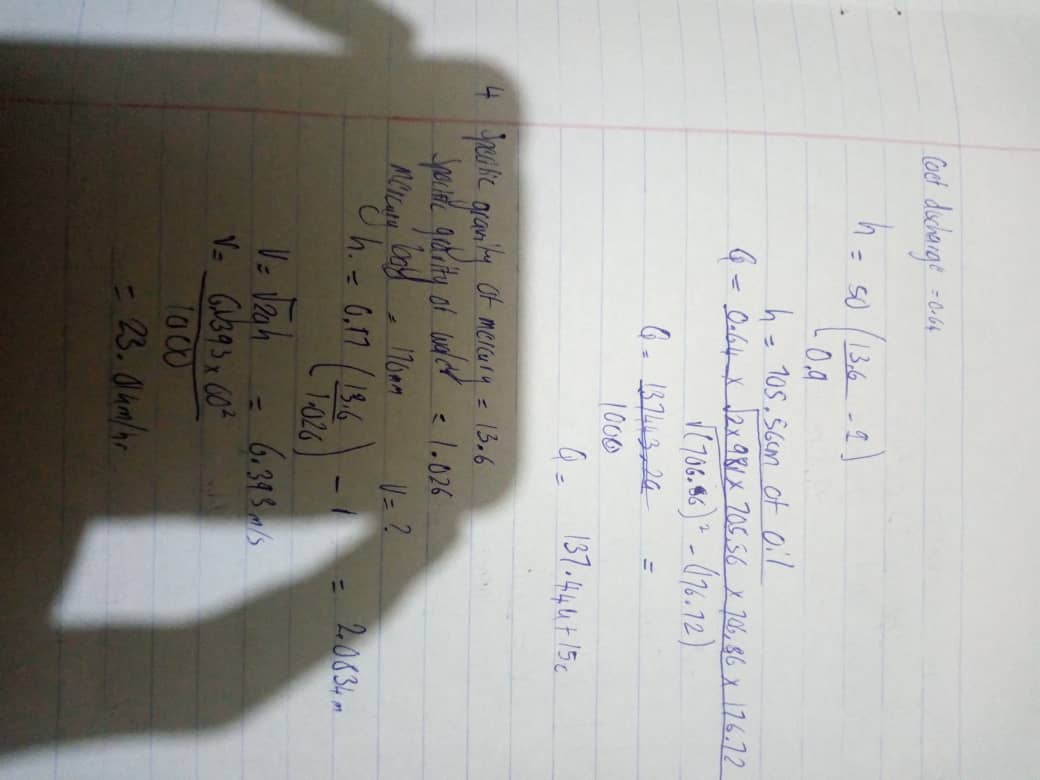 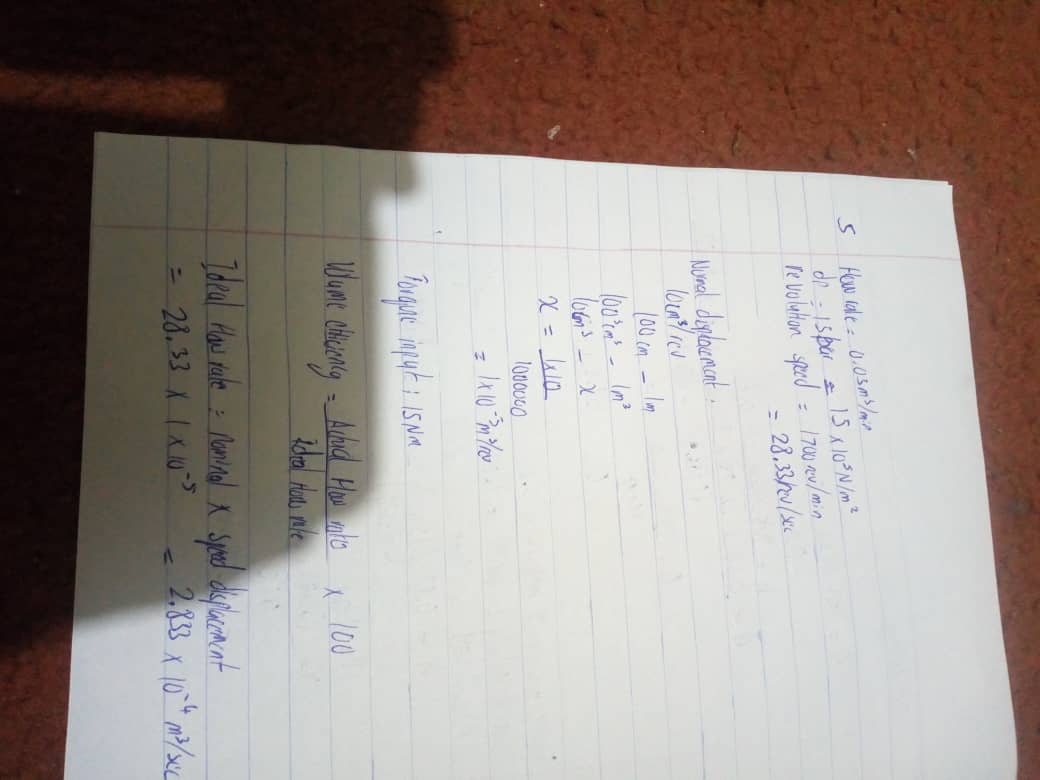 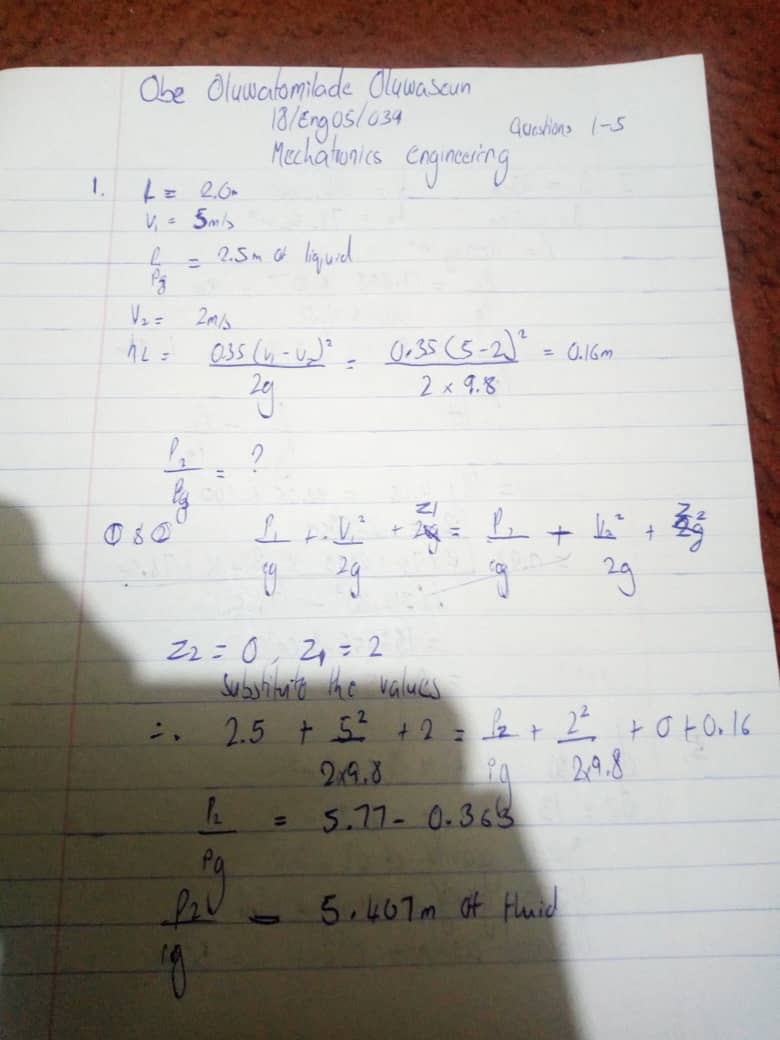 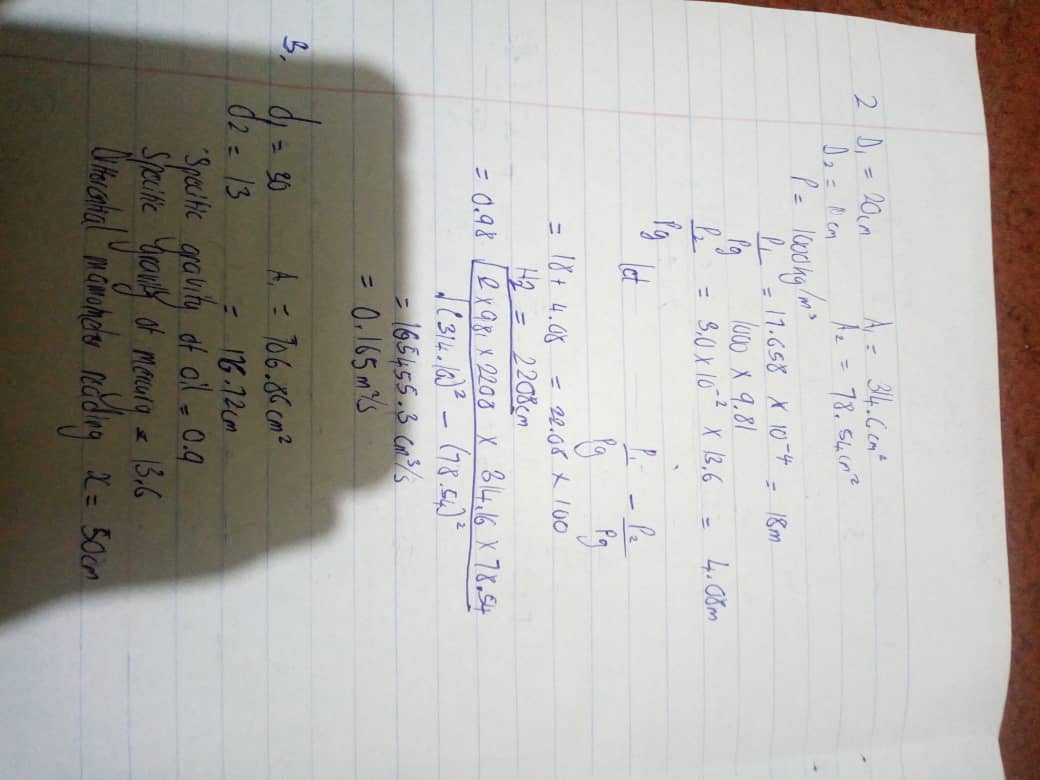 